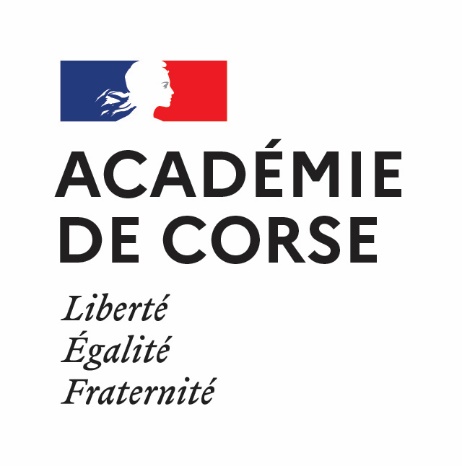 1. Identité de l'établissementNom de l’établissement :Adresse :Code postal :					Ville :Tel :                                                                                      Adresse électronique :2. Intitulé du projet :.3. Équipe du projet :Professeur documentaliste coordonnateur de l’action Jeunes en librairie (nom, adresse électronique) :Autres enseignants impliqués (nom, grade, discipline) :Membre de l’équipe pédagogique à convoquer lors de la journée de valorisation (1 personne) :4. Partenariat :Partenaire libraire avec lequel l’action Jeunes en librairie sera construite (il est indispensable d'obtenir l'accord du libraire avant de déposer le dossier) :Cachet de la librairie :5. Élèves concernés :Classe ou groupe d’élèves impliqués à partir du niveau 4ème.
Le nombre d’élèves est à déterminer avec la librairie en fonction de sa capacité d’accueil.Avis et signature du Chef d’établissement :DESCRIPTIF DU PROJETObjectifs principaux par rapport au cahier des charges Jeunes en librairie (cf les objectifs du programme définis dans la plaquette de présentation) :Cadre de l’action :Descriptif des modalités mises en place, des activités et des interventions envisagées :Méthodologie, calendrier prévisionnel pour l’année scolaire 2021-2022 :Effets et apports attendus au bénéfice des élèves :-BUDGET PREVISIONNEL1 base de la charte des auteurs, en 2019, 426 € brut la journée ou 257 € brut la demi-journée + frais de déplacement et d’hébergement, voir http://la-charte.fr/le-metier/rencontres/article/la-remuneration-des-rencontres-et2 la participation financière de Jeunes en Librairie peut être d’un montant maximum de 1000 €.3 cette dépense doit impérativement être couverte par le budget de l’établissement et ne peut pas faire l’objet d’une demande de subvention dans ce dossier.Important :Toutes les factures devront être collectées par le libraire partenaire qui les transmettra à la fin du projet à l’opérateur désigné ou à défaut la DRAC.CALENDRIERRéunion de la commission de sélection : fin juinRéponse à l’appel à projet : début octobre.1ère DEMANDE - DESCRIPTIF DES ACTIONS REALISEES ANTERIEUREMENT(Hors dispositif « jeunes en librairie » - renseignements facultatifs)Si vous avez déjà mené, antérieurement, des actions autour des acteurs de la chaîne du livre, (auteur, éditeur, bibliothécaire, libraire, graphiste…), hors dispositif « jeunes en librairie », merci de compléter le tableau ci-dessous ou transmettre un lien de site internet ou une présentation ou un bilan annexé à ce dossier.Site internet :*********************************************************************************************************Pour tout renseignement complémentaire :François de Peretti, coordonnateur académique, Rectorat de Corse, Délégation académique à l’action culturelle : daac@ac-corse.frValérie Paoli, conseiller livre et lecture, DRAC de Corse : valerie.paoli@culture.gouv.fr,NiveauxNombre d’élèvesChargesChargesRecettesRecettesInterventions du libraire (base de 50€/h couvrant rémunération et déplacement)Ressources propres (Établissement)Intervention d’un auteur1Participation financière « Jeunes en librairie »2Intervention d’autres professionnels du livre (éditeur, bibliothécaire, représentant imprimeur…)Autres ressources(à préciser)Frais de déplacement des élèves3 : visites, librairieAutres ressources(à préciser)Bon pour un achat personnel et autonome d’un ou deux livres/élève.30 € x (nombre d’élèves)TOTALTOTALAnnée - duréeIntitulé - descriptionPublic concerné – bilan succinct